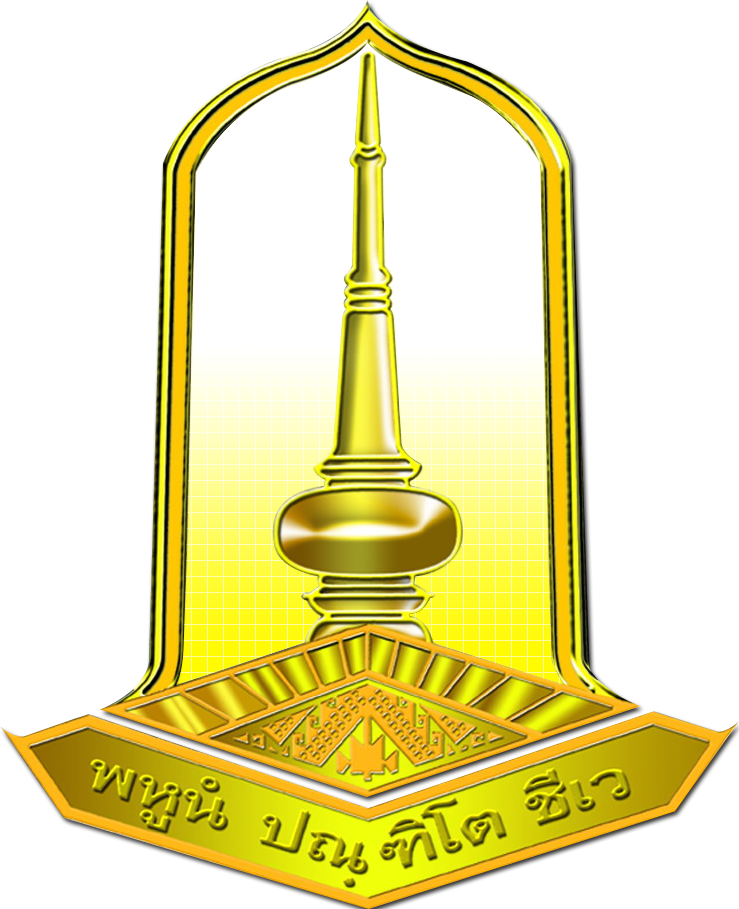 ร่าง แผนบริหารความต่อเนื่อง
ในสภาวะวิกฤติมหาวิทยาลัยมหาสารคามบทที่ 1แผนบริหารความต่อเนื่องในสภาวะวิกฤติ  มหาวิทยาลัยมหาสารคาม	แผนบริหารความต่อเนื่องในสภาวะวิกฤติ  มหาวิทยาลัยมหาสารคาม (Business Continuity Plan : BCP)  จัดทำขึ้น เพื่อให้ “มหาวิทยาลัย” เตรียมความพร้อมองค์กร และสามารถนำไปใช้ในการตอบสนองและปฏิบัติงานในสภาวะวิกฤติหรือเหตุการณ์ฉุกเฉินต่าง ๆ ทั้งที่เกิดจากภัยธรรมชาติ อุบัติเหตุ อุบัติการณ์โรคระบาด หรือการมุ่งร้ายต่อองค์กร เช่น อุทกภัย อัคคีภัย การก่อการประท้วง การก่อจราจล การก่อวินาศกรรม แผนดินไหว  เป็นต้น โดยไม่ให้สภาวะวิกฤตหรือเหตุการณ์ฉุกเฉินดังกล่าวส่งผลให้มหาวิทยาลัยต้องหยุดการดำเนินงาน หรือไม่สามารถให้บริการได้อย่างต่อเนื่อง การที่มหาวิทยาลัยไม่มีกระบวนการรองรับให้การดำเนินงานเป็นไปอย่างต่อเนื่อง อาจส่งผลกระทบต่อหน่วยงานในด้านต่าง ๆ เช่น เศรษฐกิจ การเงิน การให้บริการ สังคม ชุมชน สิ่งแวดล้อม ชีวิตและทรัพย์สินของประชาชน เป็นต้น ดังนั้น แผนบริหารความต่อเนื่องในสภาวะวิกฤติ  มหาวิทยาลัยมหาสารคาม  จึงเป็นสิ่งสำคัญที่จะช่วยให้มหาวิทยาลัยสามารถรับมือกับเหตุการณ์ที่ไม่คาดคิด และทำให้กระบวนการที่สำคัญ (Critical Business Process) กลับมาดำเนินงานได้อย่างปกติในระดับการให้บริการที่กำหนดไว้ รวมทั้ง ลดระดับความรุนแรงของผลกระทบที่เกิดขึ้นต่อมหาวิทยาลัยได้ วัตถุประสงค์ (Objectives) ของการจัดทำแผนบริหารความต่อเนื่องในสภาวะวิกฤติ  เพื่อใช้เป็นแนวทางในการบริหารความต่อเนื่องเพื่อให้มหาวิทยาลัยมีการเตรียมความพร้อมในการรับมือกับสภาวะวิกฤต และลดผลกระทบจากการหยุดชะงักในการดำเนินงานหรือการให้บริการเพื่อบรรเทาความเสียหายให้อยู่ระดับที่ยอมรับได้  เช่น  ผลกระทบด้านเศรษฐกิจการเงิน  
การให้บริการ  สังคม  ชุมชน และสิ่งแวดล้อม ตลอดจนชีวิตและทรัพย์สินของประชาชนเพื่อให้บุคลากร หน่วยงานรัฐวิสาหกิจ  หน่วยงานภาครัฐ ประชาขน เจ้าหน้าที่ ผู้มีส่วนได้ส่วนเสีย (Stakeholders) มีความเชื่อมั่นในศักยภาพของหน่วยงาน แม้หน่วยงานต้องเผชิญกับเหตุการณ์ร้ายแรงและส่งผลกระทบจนทำให้การดำเนินงานต้องหยุดชะงัก………………………………………………..…………………………………………………สมมติฐานของแผนดำเนินธุรกิจอย่างต่อเนื่อง (BCP Assumptions)	เอกสารฉบับนี้จัดทำขึ้นภายใต้สมมติฐาน ดังต่อไปนี้เหตุการณ์ฉุกเฉินที่เกิดขึ้นในช่วงเวลาสำคัญต่าง ๆ  แต่มิได้ส่งผลกระทบต่อสถานที่ปฏิบัติงานสำรองที่ได้มีการจัดเตรียมไว้สำนักคอมพิวเตอร์ หรือหน่วยงานเทคโนโลยีสารสนเทศรับผิดชอบในการสำรองระบบสารสนเทศต่าง ๆ โดยระบบสารสนเทศสำรองมิได้รับผลกระทบจากเหตุการณ์ฉุกเฉินเหมือนกับระบบสารสนเทศหลัก“บุคลากร” ที่ถูกระบุในเอกสารฉบับนี้ หมายถึง บุคลากรมหาวิทยาลัยมหาสารคาม……………………………………………………….……………………………………………………….ขอบเขตของแผนดำเนินธุรกิจอย่างต่อเนื่อง (Scope of BCP)	แผนบริหารความต่อเนื่องในสภาวะวิกฤติ  (BCP) ฉบับนี้ ใช้รองรับสถานการณ์ กรณีเกิดสภาวะวิกฤตหรือเหตุการณ์ฉุกเฉินในพื้นที่มหาวิทยาลัย ด้วยเหตุการณ์ต่อไปนี้ เหตุการณ์อุทกภัยเหตุการณ์อัคคีภัยเหตุการณ์แผ่นดินไหวเหตุการณ์วาตภัยเหตุการณ์ชุมนุมประท้วง/จลาจลเหตุการณ์โรคระบาดต่อเนื่อง……………………………การวิเคราะห์ทรัพยากรที่สำคัญสภาวะวิกฤตหรือเหตุการณ์ฉุกเฉินมีหลากหลายรูปแบบ ดังนั้น เพื่อให้หน่วยงานสามารถบริหารจัดการการดำเนินงานขององค์กรให้มีความต่อเนื่อง การจัดหาทรัพยากรที่สำคัญจึงเป็นสิ่งจำเป็น และต้องระบุไว้ในแผนดำเนินธุรกิจอย่างต่อเนื่อง ซึ่งการเตรียมการทรัพยากรที่สำคัญ จะพิจารณาจากผลกระทบใน 5 ด้าน ดังนี้ผลกระทบด้านอาคาร/สถานที่ปฏิบัติงานหลัก หมายถึง เหตุการณ์ที่เกิดขึ้นทำให้สถานที่ปฏิบัติงานหลักได้รับความเสียหายหรือไม่สามารถใช้สถานที่ปฏิบัติงานหลักได้ และส่งผลให้บุคลากรไม่สามารถเข้าไปปฏิบัติงานได้ชั่วคราวหรือระยะยาว ซึ่งรวมทั้งการที่ผู้รับบริการไม่สามารถเข้าถึงสถานที่ให้บริการของหน่วยงานด้วยผลกระทบด้านวัสดุอุปกรณ์ที่สำคัญ/การจัดหาจัดส่งวัสดุอุปกรณ์ที่สำคัญ หมายถึง เหตุการณ์ที่เกิดขึ้นทำให้ไม่สามารถใช้งานวัสดุอุปกรณ์ที่สำคัญ หรือไม่สามารถจัดหา/จัดส่งวัสดุอุปกรณ์ที่สำคัญได้ผลกระทบด้านเทคโนโลยีสารสนเทศและข้อมูลที่สำคัญ หมายถึง เหตุการณ์ที่เกิดขึ้นทำให้ระบบงานเทคโนโลยี หรือระบบสารสนเทศ หรือข้อมูลที่สำคัญไม่สามารถนำมาใช้ในการปฏิบัติงานได้ตามปกติผลกระทบด้านบุคลากรหลัก หมายถึง เหตุการณ์ที่เกิดขึ้นทำให้บุคลากรหลักไม่สามารถมาปฏิบัติงานได้ตามปกติ ผลกระทบด้านคู่ค้า/ผู้ให้บริการ/ผู้มีส่วนได้ส่วนเสียที่สำคัญ หมายถึง เหตุการณ์ที่เกิดขึ้นทำให้คู่ค้า/ผู้ให้บริการ/ผู้มีส่วนได้ส่วนเสีย ไม่สามารถติดต่อหรือให้บริการหรือส่งมอบงานได้ ตารางที่ 1 สรุปเหตุการณ์สภาวะวิกฤตและผลกระทบจากเหตุการณ์ (ทำเครื่องหมาย  ในด้านที่ได้รับผลกระทบ)แผนบริหารความต่อเนื่องในสภาวะวิกฤติ  (BCP) ฉบับนี้ ไม่รองรับการปฏิบัติงานในกรณีที่เหตุขัดข้องเกิดขึ้นจากการดำเนินงานปกติ และเหตุขัดข้องดังกล่าวไม่ส่งผลกระทบในระดับสูงต่อการดำเนินงานและการให้บริการของหน่วยงาน เนื่องจากหน่วยงานยังสามารถจัดการหรือปรับปรุงแก้ไขสถานการณ์ได้ภายในระยะเวลาที่เหมาะสม โดยผู้บริหารหน่วยงานหรือผู้บริหารของแต่ละกลุ่มงานและฝ่ายงานสามารถรับผิดชอบและดำเนินการได้ด้วยตนเองบทที่ 2แผนบริหารความต่อเนื่องในสภาวะวิกฤติ มหาวิทยาลัยมหาสารคาม	มหาวิทยาลัยมหาสารคามมีแผนบริหารความต่อเนื่องในสภาวะวิกฤต กรณีที่มีเหตุการณ์สภาวะวิกฤตที่เกิดขึ้นจากภัยธรรมชาติหรือภัยจากมนุษย์สร้างขึ้น โดยได้แบ่งเป็นลักษณะงานแต่ละด้านที่จะต้องดำเนินการโดยทันที การแบ่งความรับผิดชอบให้กับบุคคลที่อยู่ในมหาวิทยาลัย การประสานงานกับหน่วยงานในพื้นที่เพื่อขอรับการสนับสนุนช่วยเหลือ รวมทั้งการแจ้งเหตุไปยังต้นสังกัดเพื่อบรรเทาวิกฤต ประสานงาน ประชาสัมพันธ์ และการแก้ไขปัญหาที่เกิดขึ้นอย่างรวดเร็วและให้เกิดการสูญเสียน้อยที่สุด เพื่อขจัดสภาวะวิกฤตให้ลุล่วงและเข้าสู่สภาวะปกติอย่างรวดเร็วและเกิดความต่อเนื่องในการบริหารงาน ของมหาวิทยาลัยมหาสารคามต่อไป 
โดยมีกระบวนการดังต่อไปนี้โครงสร้างคณะกรรมการบริหารความต่อเนื่องในสภาวะวิกฤติ มหาวิทยาลัยมหาสารคาม	เพื่อให้แผนบริหารความต่อเนื่องในสภาวะวิกฤต ถูกนำไปปฏิบัติใช้ได้อย่างมีประสิทธิภาพและก่อให้เกิดประสิทธิผลตามวัตถุประสงค์ที่ตั้งไว้  มหาวิทยาลัยมหาสารคามจึงได้แต่งตั้งคณะกรรมการบริหารความต่อเนื่องในสภาวะวิกฤติ มหาวิทยาลัยมหาสารคาม  โดยมีโครงสร้างคณะบริหารความต่อเนื่องในสภาวะวิกฤติ และมีการกำหนดรายชื่อบุคลากรและบทบาทของคณะกรรมการบริหารความต่อเนื่อง และมีการกำหนดหน้าที่รับผิดชอบ ดังนี้		1)  หัวหน้าคณะกรรมการบริหารความต่อเนื่องในสภาวะวิกฤติ  มีหน้าที่  ประเมินลักษณะ ขอบเขต และแนวโน้มของอุบัติการณ์ที่เกิดขึ้น  เพื่อตัดสินใจประกาศใช้แผนบริหารความต่อเนื่องในสภาวะวิกฤติ และดำเนินการตามขั้นตอนและแนวทางการบริหารความต่อเนื่อง  ตลอดจนอนุมัติงบประมาณเพื่อดำเนินการให้เกิดความต่อเนื่องในการดำเนินงานในภาวะวิกฤติ  สรรหาทรัพยากรตามที่ได้กำหนดไว้ในแผนบริหารความต่อเนื่องในสภาวะวิกฤติ		2) คณะกรรมการบริหารความต่อเนื่องในสภาวะวิกฤติ  มีหน้าที่ ดังนี้			2.1  สนับสนุนการปฏิบัติงานของหัวหน้าคณะกรรมการบริหารความต่อเนื่องในสภาวะวิกฤติ และดำเนินงานตามขั้นตอนและแนวทางการบริหารความต่อเนื่อง ตลอดจนสรรหาทรัพยากรที่ได้กำหนดไว้ในแผนบริหารความต่อเนื่องในสภาวะวิกฤติของแต่ละฝ่ายงาน/ส่วนงานของตน		 	๒.2 จัดทำแผนบริหารความต่อเนื่องในสภาวะวิกฤติ  มหาวิทยาลัยมหาสารคาม			2.3 กำหนดนโยบาย กรอบแนวทางการบริหารจัดการเพื่อให้เกิดความต่อเนื่องในการดำเนินงานในสภาวะวิกฤติ			2.4 พิจารณาและตัดสินใจเกี่ยวกับภารกิจที่ต้องดำเนินการอย่างต่อเนื่องตามอำนาจหน้าที่ ระดับการยอมรับของผลกระทบ และระยะเวลาการหยุดชะงัก รวามถึงทรัพยากรที่เกี่ยวข้องในการดำเนินงาน			2.5 อนุมัติงบประมาณตามอำนาจหน้าที่ เพื่อดำเนินการให้เกิดความต่อเนื่องในการดำเนินงานในสภาวะวิกฤติ			2.6 ดำเนินงาน  กำกับติดตาม และสรุปรายงานผลแผนบริหารความต่อเนื่องในสภาวะวิกฤติ			2.๗ แต่งตั้งคณะทำงานย่อยเพื่อปฏิบัติหน้าที่ต่าง ๆ ตามที่มอบหมาย			2.๘ ให้ข้อมูลข่าวสารต่อสื่อสาธารณะภายนอกมหาวิทยาลัย		3) ผู้ประสานคณะกรรมการบริหารความต่อเนื่องในสภาวะวิกฤติ  มีหน้าที่  ติดต่อและประสานงานภายในหน่วยงานและให้การสนับสนุนในการติดต่อสื่อสารกับแต่ละฝ่ายงาน/ส่วนงานภายในมหาวิทยาลัยและหน่วยงานภายนอกมหาวิทยาลัย และดำเนินตามขั้นตอนและแนวทางการบริหารความต่อเนื่องในสภาวะวิกฤติภาพที่ 1 โครงสร้างคณะกรรมการบริหารความต่อเนื่องในสภาวะวิกฤติ มหาวิทยาลัยมหาสารคาม	รายชื่อคณะกรรมการแผนบริหารความต่อเนื่องในสภาวะวิกฤติ มหาวิทยาลัยมหาสารคามปรากฏดังตารางที่ 1 ในกรณีที่บุคลากรหลักไม่สามารถปฏิบัติหน้าที่ได้ ให้บุคลากรสำรองรับผิดชอบทำหน้าที่ในบทบาทของบุคลากรหลัก ตารางที่ 2 รายชื่อบุคลากรและบทบาทของคณะกรรมการบริหารแผนบริหารความต่อเนื่องในสภาวะวิกฤติ 
               มหาวิทยาลัยมหาสารคามกลยุทธ์ความต่อเนื่อง (Business Continuity Strategy)	มหาวิทยาลัยมหาสารคามได้กำหนดกลยุทธ์การบริหารสภาวะวิกฤต  เพื่อความต่อเนื่องในการดำเนินงาน ซึ่งเป็นหัวใจสำคัญของการปฏิบัติงานก่อนจัดทำแผนบริหารความต่อเนื่องในสภาวะวิกฤติ 
เพื่อความต่อเนื่อง ทั้งนี้เพื่อให้มั่นใจว่าแผนฯ และมีความสอดคล้องกับนโยบายของมหาวิทยาลัยและสามารถนาไปปฏิบัติได้จริง โดยได้ผ่านการพิจารณาจากผู้บริหารของมหาวิทยาลัยเรียบร้อยแล้ว 
ซึ่งทรัพยากรที่ต้อง  เตรียมพร้อมมี 5 ด้าน ได้แก่ ด้านอาคาร/สถานที่ปฏิบัติงานหลัก ด้านวัสดุอุปกรณ์ที่สาคัญ/การจัดหาจัดส่ง  วัสดุอุปกรณ์ที่สาคัญ ด้านเทคโนโลยีสารสนเทศและข้อมูลที่สาคัญ ด้านบุคลากร และด้านคู่ค้า/ผู้ให้บริการที่สาคัญ/ผู้มีส่วนได้ส่วนเสีย ซึ่งได้มีการระบุรายละเอียดแยกตามประเภทของทรัพยากร 5 ด้าน ดังตารางที่ 2ตารางที่ 3 กลยุทธ์ความต่อเนื่อง (Business Continuity Strategy)บทที่  2ผลกระทบต่อกระบวนการทำงานหรือการให้บริการ	มหาวิทยาลัยกำหนดการวิเคราะห์ผลกระทบต่อกระบวนการทำงานหรือการให้บริการ (Business Impact Analysis) โดยใช้เกณฑ์ในการกำหนดระดับผลกระทบ ดังนี้ตารางที่ 4 ระดับผลกระทบและลักษะของผลกระทบ	นอกจากการพิจารณาประเมินผลกระทบแล้ว มหาวิทยาลัยได้ประเมินระดับผลกระทบในแต่ละช่วงระยะเวลาของการหยุดชะงักที่ไม่สามารถปฏิบัติงานได้ด้วย ว่าเริ่มส่งผลกระทบเมื่อหยุดชะงักเป็นระยะเวลาเท่าไร ซึ่งแบ่งออกเป็น 5 ช่วงระยะเวลา คือ		1)  4 ชั่วโมง				2) 1 วัน		3) 1 สัปดาห์ 				4) 2 สัปดาห์ 				5) 1 เดือน	ในการประเมินผลกระทบสภาวะวิกฤตของมหาวิทยาลัย (Business Impact Analysis)  มหาวิทยาลัยมีพันธกิจ คือ ด้านการจัดการเรียนการสอน การวิจัย การบริการวิชาการ  และการทำนุบำรุงศิลปะและวัฒนธรรม  ส่วนใหญ่มีความสำคัญและจำเป็นต้องดำเนินงานให้บริการภายในระยะวเลลาที่กำหนดประกอบด้วยเป้าหมายและระยะเวลาในการฟื้นคืนสภาพของกระบวนงานดังตารางที่ 5ตารางที่ 5 ผลกระทบต่อกระบวนการทำงานหรือการให้บริการ (Business Impact Analysis)หมายเหตุ : 1. ระยะเวลาเป้าหมายในการฟื้นคืนสภาพ หมายถึง ระยะเวลาภายหลังจากเกิดอุบัติการณ์ขึ้น 
ที่ทำให้ผลิตภัณฑ์หรือบริการต้องกลับคืนสภาพเดิม กิจกรรมต้องกลับมาดำเนินการได้ และทรัพยากรต้องได้รับการฟื้นฟู (มอก. 22301-2556)2. การกำหนดช่วงของระยะเวลาเป้าหมายในการฟื้นคืนสภาพ สามารถปรับเปลี่ยนได้ตามความเหมาะสม	สำหรับกระบวนงานอื่น ๆ ที่ประเมินแล้ว อาจไม่ได้รับผลกระทบในระดับสูงถึงสูงมาก หรือมีความยืดหยุ่นสามารถชะลอการดำเนินงานและการให้บริการได้ โดยให้ผู้บริหารของฝ่ายงานประเมินความจำเป็นและเหมาะสม ทั้งนี้ หากมีความจำเป็นให้ปฏิบัติตามแนวทางการบริหารความต่อเนื่องเช่นเดียวกับกระบวนงานหลักบทที่  3การวิเคราะห์เพื่อกำหนดความต้องการทรัพยากรที่สำคัญ	เมื่อเกิดเหตุการณ์สภาวะวิกฤตขึ้นในมหาวิทยาลัยมหาสารคาม มหาวิทยาลัยจะต้องให้ความสำคัญในการดำเนินการตามภารกิจหลักในด้านการจัดการเรียนการสอน การวิจัย การบริการวิชาการแก่สังคม  การทำนุบำรุงศิลปะและวัฒนธรรม ดังนั้นจึงต้องบริหารสภาวะวิกฤตให้เสร็จสิ้นภายในระยะเวลาอันสั้นในระยะเวลาไม่เกิน 2 สัปดาห์ โดยต้องมีการวิเคราะห์ความต้องการด้านทรัพยากรที่จำเป็นในการแก้ไขปัญหาอย่างต่อเนื่อง โดยแบ่งออกเป็น 5 ด้าน คือ		1) ด้านสถานที่ปฏิบัติงานสำรอง (Working Space Requirement) 		2) ความต้องการด้านวัสดุอุปกรณ์ (Equipment & Supplies Requirement)		3) ความต้องการด้านเทคโนโลยีสารสนเทศและข้อมูล (IT & Information  Requirement)		4) ความต้องการด้านบุคลากรสำหรับความต่อเนื่องเพื่อปฏิบัติงาน (Personnel Requirement)		5) ความต้องการด้านผู้ให้บริการที่สำคัญ (Service Requirement)	1) ด้านสถานที่ปฏิบัติงานสำรอง (Working Space Requirement)ตารางที่ 6 การระบุพื้นที่การปฏิบัติงานสำรอง2) ความต้องการด้านวัสดุอุปกรณ์ (Equipment & Supplies Requirement) ตารางที่ 7 การระบุจำนวนวัสดุอุปกรณ์3) ความต้องการด้านเทคโนโลยีสารสนเทศและข้อมูล (IT & Information  Requirement)ตารางที่ 8 การระบุความต้องการด้านเทคโนโลยี4) ความต้องการด้านบุคลากรสำหรับความต่อเนื่องเพื่อปฏิบัติงาน (Personnel Requirement) ตารางที่ 9 การระบุจำนวนบุคลากรหลักที่จำเป็น5) ความต้องการด้านผู้ให้บริการที่สำคัญ (Service Requirement)ตารางที่ 10 การระบุผู้ให้บริการที่ต้องติดต่อหรือขอรับบริการบทที่  5ขั้นตอนการบริหารความต่อเนื่องและกอบกู้กระบวนการภาคผนวก กการกำหนดกระบวนการแจ้งเหตุฉุกเฉิน (Call Tree) เพื่อให้แผนดำเนินธุรกิจอย่างต่อเนื่องฯ (BCP) สามารถนำไปปฏิบัติใช้ได้อย่างมีประสิทธิภาพและเกิดประสิทธิผล กำหนดให้มีกระบวนการแจ้งเหตุฉุกเฉิน (Call Tree) ของมหาวิทยาลัยขึ้น 
โดยกระบวนการ Call Tree คือ กระบวนการแจ้งเหตุฉุกเฉินให้กับสมาชิกในคณะบริหารความต่อเนื่องและทีมบริหารความต่อเนื่อง มีวัตถุประสงค์เพื่อให้สามารถบริหารจัดการในการติดต่อบุคลากรของหน่วยงาน ภายหลังจากมีการประกาศเหตุการณ์ฉุกเฉินหรือสภาวะวิกฤตกระบวนการ Call Tree เริ่มต้นที่ประธานคณะกรรมการบริหารความต่อเนื่องแจ้งให้
ผู้ประสานงานคณะบริหารความต่อเนื่องทราบถึงเหตุการณ์ฉุกเฉิน เพื่อให้ผู้ประสานงานฯ แจ้งให้หัวหน้าทีมบริหารความต่อเนื่องรับทราบเหตุการณ์ฉุกเฉินและการประกาศใช้แผนดำเนินธุรกิจอย่างต่อเนื่อง จากนั้นทีมบริหารความต่อเนื่องของแต่ละกอง/กลุ่ม/ฝ่าย มีหน้าที่แจ้งไปยังบุคลากรภายใต้การบังคับบัญชาเพื่อรับทราบ โดยมีรายชื่อบุคลากรดังนี้ตารางที่ 11 รายชื่อบุคลากรในกระบวนการแจ้งเหตุฉุกเฉินของกอง/กลุ่ม/ฝ่ายวิชาการตารางที่ 12 รายชื่อบุคลากรในกระบวนการแจ้งเหตุฉุกเฉินของกอง/กลุ่ม/ฝ่ายวิจัยตารางที่ 13 รายชื่อบุคลากรในกระบวนการแจ้งเหตุฉุกเฉินของกอง/กลุ่ม/ฝ่ายบุคลากรตารางที่ 14 รายชื่อบุคลากรในกระบวนการแจ้งเหตุฉุกเฉินของกอง/กลุ่ม/ฝ่ายบริหารตารางที่ 15 รายชื่อบุคลากรในกระบวนการแจ้งเหตุฉุกเฉินของกอง/กลุ่ม/ฝ่ายอาคารสถานที่ตารางที่ 16 รายชื่อบุคลากรในกระบวนการแจ้งเหตุฉุกเฉินของกอง/กลุ่ม/ฝ่ายระบบงานเทคโนโลยีหรือระบบสารสนเทศ	ตารางที่ 17 รายชื่อบุคลากรในกระบวนการแจ้งเหตุฉุกเฉินของกอง/กลุ่ม/ฝ่ายสุขภาพเหตุการณ์สภาวะวิกฤตเหตุการณ์สภาวะวิกฤตผลกระทบผลกระทบผลกระทบผลกระทบผลกระทบเหตุการณ์สภาวะวิกฤตเหตุการณ์สภาวะวิกฤตด้านอาคาร/ สถานที่ปฏิบัติงานหลักด้านวัสดุอุปกรณ์ที่สำคัญ และการจัดหา/จัดส่งด้านเทคโนโลยีสารสนเทศและข้อมูลที่สำคัญด้านบุคลากรหลักคู่ค้า/ผู้ให้บริการ/ผู้มีส่วนได้ส่วนเสีย1เหตุการณ์อุทกภัย2เหตุการณ์อัคคีภัย3เหตุการณ์แผ่นดินไหว4เหตุการณ์วาตภัย5เหตุการณ์ชุมนุมประท้วง/ จลาจล6เหตุการณ์โรคระบาดต่อเนื่องบุคลากรหลักบุคลากรหลักบทบาทบุคลากรสำรองบุคลากรสำรองชื่อเบอร์โทรศัพท์บทบาทชื่อเบอร์โทรศัพท์รศ.ดร.ประยุกต์  ศรีวิไล 08-x...-....หัวหน้าคณะกรรมการ บริหารความต่อเนื่อง--ศ.ดร.ปรีชา ประเทพา08-x...-....ประธานคณะกรรมการบริหารความต่อเนื่อง
ฝ่ายวิชาการ-ผศ.ดร.สุมลวรรณ 
ชุ่มเชื้อ-อาจารย์อังคณา พรมรักษา08-x...-....08-x...-....ศ.ดร.อนงค์ฤทธิ์ แข็งแรง08-x...-....ประธานคณะกรรมการบริหารความต่อเนื่องฝ่ายวิจัยรศ.ดร.สุนันท์ 
สายกระสุน08-x...-....ผศ.ดร.กนกพร รัตนสุธีระกุล08-x...-....ประธานคณะกรรมการบริหารความต่อเนื่องฝ่ายบุคลากรนายนิวัฒ พัฒนิบูลย์ผศ.ดร.มลฤดี เชาวรัตน์08-x...-....ประธานคณะกรรมการบริหารความต่อเนื่องฝ่ายบริหารรศ.ดร.อรวิชญ์ กุมพล08-x...-....ศ. ดร.อนงค์ฤทธิ์ แข็งแรง08-x...-....ประธานคณะกรรมการบริหารความต่อเนื่องฝ่ายอาคารสถานที่ผศ.ดร.ณัฐวุฒิ สุวรรณทา08-x...-....ผศ.ดร.จรวย สาวิถี08-x...-....ประธานคณะกรรมการบริหารความต่อเนื่อง
ฝ่ายระบบงานเทคโนโลยีหรือระบบสารสนเทศ	ดร.สมหมาย ขันทอง08-x...-....ผศ.นพ.เทพลักษ์ 
ศิริธนะวุฒิชัย08-x...-....ประธานคณะกรรมการบริหารความต่อเนื่อง
ฝ่ายสุขภาพนพ. บวร แสนสุโพธิ์08-x...-....ทรัพยากรทรัพยากรกลยุทธ์ความต่อเนื่อง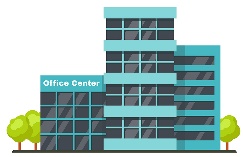 อาคาร/ สถานที่ปฏิบัติงานสำรองกำหนดให้ใช้พื้นที่ปฏิบัติงานสำรองภายในมหาวิทยาลัยโดยมีการสำรวจความเหมาะสมของสถานที่ ประสานงาน และการเตรียมความพร้อมกับหน่วยงานเจ้าของพื้นที่ โดยเบื้องต้นกำหนดให้1) ใช้อาคารบรมราชกุมารีเป็นศูนย์ประสานงานในสภาวะวิกฤต2) ใช้อาคารพละศึกษาเป็นศูนย์พักพิงผู้ประสบภัยในสภาวะวิกฤต3) จัดสรรห้องเรียนในอาคารเรียนของคณะและอาคารต่างๆที่ไม่ได้รับผลกระทบเป็นห้องเรียนสำรองและห้องปฏิบัติการสำรอง ในระหว่างการฟื้นฟูอาคารที่ได้รับผลกระทบ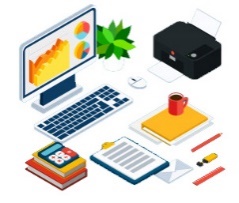 วัสดุอุปกรณ์ที่สำคัญ / การจัดหาจัดส่งวัสดุอุปกรณ์ที่สำคัญกำาหนดให้สรรหาอุปกรณ์เครื่องมือสำนักงาน การเรียนการสอน 
การวิจัยที่มีอยู่ในมหาวิทยาลัยก่อน แล้วจึงสรรหาจากภายนอก เช่น มหาวิทยาลัยเครือข่าย หรือ บริษัทตัวแทนจาหน่ายอุปกรณ์เครื่องมือกำหนดให้จัดเก็บวัสดุสิ้นเปลืองในปริมาณที่เหมาะสม ตามรอบการสั่งซื้อผ่านหน่วยงานกำหนดให้มีการจัดหาระบบสำรองข้อมูลและคอมพิวเตอร์สำรอง ที่มีคุณลักษณะเหมาะสมกับการใช้งาน พร้อมอุปกรณ์ที่สามารถเชื่อมโยงต่อผ่านเข้าสู่ระบบเทคโนโลยีสารสนเทศของมหาวิทยาลัยกำหนดให้พิจารณาใช้คอมพิวเตอร์แบบพกพา (Laptop/Notebook) ของบุคลากรมหาวิทยาลัยเป็นการชั่วคราว หากมีความจำเป็นเร่งด่วนในช่วงระหว่างการจัดหาคอมพิวเตอร์สำรองกำหนดวิธีการจัดเก็บ ดูแล รักษา และวิธีการกำจัดที่ถูกต้องสำหรับวัสดุที่เป็นสารเคมีเพื่อป้องกันการรั่วไหลหรืออันตรายที่อาจจะเกิดขึ้น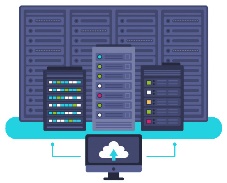 เทคโนโลยีสารสนเทศและข้อมูลที่สำคัญกำหนดให้มีการจัดทำระบบเทคโนโลยีสารสนเทศ และฐานข้อมูลสาคัญสำรองเพื่อให้เกิดความมั่นคงและความปลอดภัยของข้อมูลสาคัญของมหาวิทยาลัยกำหนดให้มีระบบการเก็บข้อมูลส่วนกลางสำรองไว้ในสถานที่อื่น 
เพื่อป้องกันการสูญหายของข้อมูลในระหว่างเกิดสภาวะวิกฤต และสามารถดึงข้อมูลมาใช้งานแบบออนไลน์ได้ ณ สถานที่สารองที่จัดเตรียมไว้ในระหว่างการฟื้นฟูกำหนดให้บันทึกข้อมูลด้วยระบบมือสาหรับฐานข้อมูลที่ไม่สามารถดึงข้อมูลจากฐานข้อมูลสำรองได้จัดให้มีระบบการเรียนการสอนออนไลน์ เพื่อให้นักศึกษาสามารถเรียนผ่านระบบอินเตอร์เน็ตได้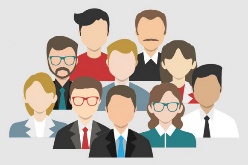 บุคลากรหลักกำหนดให้ใช้บุคลากรสำรอง/ ทดแทนภายในนหน่วยงาน ฝ่ายงานหรือกลุ่มงานเดียวกันกำหนดให้ใช้บุคลากรนอกฝ่ายงานหรือกลุ่มงาน ในกรณีที่บุคลากรไม่เพียงพอหรือขาดแคลน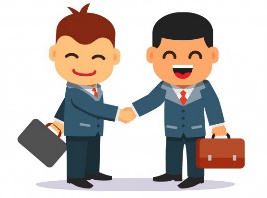 คู่ค้า/ผู้ให้บริการที่สำคัญ/ผู้มีส่วนได้ส่วนเสียการไฟฟ้าส่วนภูมิภาคเป็นผู้ดูแลรับผิดชอบในการจากหน่ายไฟฟ้า และมหาวิทยาลัยมีระบบไฟฟ้าสำรองที่สามารถจำหน่ายกระแสไฟฟ้า ให้แก่หน่วยงานที่สาคัญได้ทันทีและเป็นระยะเวลาอย่างน้อย 8 ชั่วโมง การประปาส่วนภูมิภาคเป็นผู้ดูแลรับผิดชอบในการจำหน่ายน้ำประปา และมหาวิทยาลัยมีระบบสำรองน้ำ ให้สามารถใช้สำรองได้ระดับหนึ่ง จากนั้นจึงจะประสานงานและจัดหาให้มีรถบรรทุกน้ำจัดส่งมาให้โรงพยาบาลสุทธาเวชให้การสนับสนุนด้านการเคลื่อนย้ายผู้ป่วย ระดับผลกระทบหลักเกณฑ์การพิจารณาระดับของผลกระทบสูงมากเกิดความเสียหายต่อองค์กรเป็นจำนวนเงินในระดับสูงมาก  ส่งผลให้ขีดความสามารถในการดำเนินงานหรือให้บริการลดลงมากกว่า
 ร้อยละ 50 เกิดการสูญเสียชีวิตและ/หรือภัยคุกคามต่อสาธารณชน ส่งผลกระทบต่อชื่อเสียงและความมั่นใจต่อองค์กรในระดับประเทศและนานาชาติสูงเกิดความเสียหายต่อองค์กรเป็นจำนวนเงินในระดับสูงส่งผลให้ขีดความสามารถในการดำเนินงานหรือให้บริการลดลงร้อยละ 25-50เกิดการบาดเจ็บต่อผู้รับบริการ/บุคคล/กลุ่มคน ส่งผลกระทบต่อชื่อเสียงและความมั่นใจต่อองค์กรในระดับประเทศปานกลางเกิดความเสียหายต่อองค์กรเป็นจำนวนเงินในระดับปานกลาง ส่งผลให้ขีดความสามารถในการดำเนินงานหรือให้บริการ ลดลงร้อยละ 10-25 ต้องมีการรักษาพยาบาล ส่งผลกระทบต่อชื่อเสียงและความมั่นใจต่อองค์กรในระดับท้องถิ่นต่ำเกิดความเสียหายต่อองค์กรเป็นจำนวนเงินในระดับต่ำส่งผลให้ขีดความสามารถในการดำเนินงานหรือให้บริการ ลดลงร้อยละ 5-10ต้องมีการปฐมพยาบาลส่งผลกระทบต่อชื่อเสียงและความมั่นใจต่อองค์กรในระดับท้องถิ่นไม่เป็นสาระสำคัญส่งผลให้ขีดความสามารถในการดำเนินงานหรือให้บริการ ลดลงน้อยกว่าร้อยละ 5ที่กระบวนการหลักระดับผลกระทบ/ความเร่งด่วน(สูง/ปานกลาง/ต่ำ)ระยะเวลาเป้าหมายในการฟื้นคืนสภาพระยะเวลาเป้าหมายในการฟื้นคืนสภาพระยะเวลาเป้าหมายในการฟื้นคืนสภาพระยะเวลาเป้าหมายในการฟื้นคืนสภาพระยะเวลาเป้าหมายในการฟื้นคืนสภาพระดับผลกระทบ/ความเร่งด่วน(สูง/ปานกลาง/ต่ำ)4 ชั่วโมง1วัน1 สัปดาห์2 สัปดาห์1 เดือน1การประชาสัมพันธ์หลักสูตรสูง2การจัดการเรียนการสอนในห้องเรียนสูง3การจัดการเรียนการสอนในห้องปฏิบัติการสูง4การจัดการเรียนการสอนภายนอกอาคาร ซึ่งอยู่ในพื้นที่มหาวิทยาลัยสูง5การทำกิจรรมของนิสิต ซึ่งอยู่ในพื้นที่มหาวิทยาลัยสูง6การให้บริการสำนักวิทยบริการต่ำ7การให้บริการสำนักคอมพิวเตอร์ (บริการนิสิต)ต่ำ8การให้บริการโรงอาหารต่ำ9การให้บริการสนามกีฬา 
 ศูนย์กีฬาต่ำ10การจัดการเรียนการสอน
ของโรงเรียนสาธิตฯสูง11การให้บริการของโรงเรียนสาธิตสูง12การวิจัยในห้องปฏิบัติการสูง13การวิจัยภายนอกอาคารสูง14การบริการวิชาการภายในพื้นที่มหาวิทยาลัยสูง15การบริการวิชาการ  การออกพื้นที่ภายนอกมหาวิทยาลัยสูง16การให้บริการโรงพยาบาล
สุทธาเวชสูงมาก17การให้บริการโรงพยาบาลสัตว์สูงมาก18กิจกรรมการทำนุบำรุงศิลปะและวัฒนธรรมภายในพื้นที่มหาวิทยาลัยปานกลาง19กิจกรรมการทำนุบำรุงศิลปะและวัฒนธรรมภายในพื้นที่ภายนอกมหาวิทยาลัยปานกลาง20การให้บริการทางด้านการเรียนการสอน  เช่น การลงทะเบียน  การชำระเงินปานกลาง21ดำเนินการเกี่ยวกับงานสารบรรณและธุรการทั่วไปปานกลาง22ดำเนินการเกี่ยวกับงานด้านการเงิน การบัญชี วัสดุ ครุภัณฑ์  การบริหารบุคคล งานติดต่อประสานงาน  งานสถิติข้อมูลสูง23ดำเนินการเกี่ยวกับการจัดทำแผนงาน งบประมาณ และเร่งรัดติดตามประเมินผลการปฏิบัติงานสูง24การเคลื่อนย้ายวัสดุ/อุปกรณ์ทางการศึกษาต่ำ25งานด้านวิเทศสัมพันธ์สูง26การเคลื่อนย้ายการจัดเก็บเอกสารข้อมูลที่สำคัญทางกฎหมาย เอกสารทางราชการ เอกสารทางการเงินการคลัง หนังสือสัญญา เป็นต้นสูงทรัพยากรสถานที่/ที่มา4 ชั่วโมง1 วัน1 สัปดาห์2 สัปดาห์1 เดือนพื้นที่สำหรับสถานที่ปฏิบัติงานสำรองบริเวณที่ไม่ได้รับผลกระทบภายในมหาสารคาม2 ตรม.(1 คน)4 ตรม.(1 คน)4 ตรม.(1 คน)4 ตรม.(1 คน)4 ตรม.(1 คน)ปฏิบัติงานที่บ้านปฏิบัติงานที่บ้าน4 ตร.ม.(1-2 คน)4 ตร.ม.(1-2 คน)4 ตร.ม.(1-2 คน)4 ตร.ม.(1-2 คน)4 ตร.ม.(1-2 คน)พื้นที่สำหรับสถานที่ปฏิบัติงานในกรณีจำเป็นพื้นที่สำหรับสถานที่ปฏิบัติงานในกรณีจำเป็น2 ตรม.(1 คน)4 ตรม.(1 คน)4 ตรม.(1 คน)4 ตรม.(1 คน)4 ตรม.(1 คน)รวมรวม8 ตรม.(1-2 คน)12 ตรม.(1-2 คน)12 ตรม. (1-2 คน)12 ตรม. (1-2 คน)12 ตรม. (1-2 คน)ทรัพยากรที่มา4 ชั่วโมง1 วัน1 สัปดาห์2 สัปดาห์1 เดือนคอมพิวเตอร์ เครื่องปริ้นเตอร์  สแกนเนอร์  สำรองที่มีคุณลักษะที่เหมาะสมสำนักคอมพิวเตอร์100 ชุด100 ชุด100 ชุด100 ชุด100 ชุดระบบโปรแกรมใช้สำรหับงานด้านต่าง ๆ เช่น โปรแกรม ERP  ระบบทะเบียน ระบบ GFMIS  
E-mail เป็นต้นสำนักคอมพิวเตอร์6 โปรแกรม6 โปรแกรม6โปรแกรม6โปรแกรม6 โปรแกรมการเชื่อมโยงเครือข่ายอินเตอร์เน็ตกับคอมพิวเตอร์ที่ใช้ปฏิบัติงาน (เครื่องแม่ข่าย)สำนักคอมพิวเตอร์10 เครื่อง10 เครื่อง10 เครื่อง10 เครื่อง10 เครื่องโทรศัพท์พร้อมหมายเลขสำนักคอมพิวเตอร์50 เครื่อง50 เครื่อง50 เครื่อง50 เครื่อง50 เครื่องเครื่องถ่ายเอกสาร-20เครื่อง20เครื่อง20เครื่อง20เครื่อง20เครื่องวิทยุสื่อสารสำนักคอมพิวเตอร์50เครื่อง50เครื่อง50เครื่อง50เครื่อง50เครื่องทรัพยากรแหล่งข้อมูล/ที่มา4 ชั่วโมง1 วัน1 สัปดาห์2 สัปดาห์1 เดือนระบบข้อมูลกลางสำนักคอมพิวเตอร์ระบบติดต่อสื่อสารโทรศัพท์  โทรสาร อินเตอร์เน็ตสำนักคอมพิวเตอร์ระบบเครือข่ายคอมพิวเตอร์กลางของมหาวิทยาลัยสำนักคอมพิวเตอร์ระบบควบคุมอาคาร และ Door Accessสำนักคอมพิวเตอร์ระบบตรวจสอบความปลอดภัยกองอาคารสถานที่ทรัพยากร/สถานที่4 ชั่วโมง1 วัน1 สัปดาห์2 สัปดาห์1 เดือนจำนวนบุคลากรปฏิบัติงานที่สำนักงาน/ สถานที่ปฏิบัติงานสำรอง 
(มหาวิทยาลยมหาสารคาม)หน่วยงานละ 30 คนหน่วยงานละ 30 คนหน่วยงานละ 30 คนหน่วยงานละ 50 คนหน่วยงานละ 70 คนจำนวนบุคลากรปฏิบัติงานที่สำนักงาน/ สถานที่ปฏิบัติงานสำรอง 
(รร สาธิต ฝ่ายประถม/ฝ่ายมัธยม)หน่วยงานละ 30 คนหน่วยงานละ 30 คนหน่วยงานละ 30 คนหน่วยงานละ 40 คนหน่วยงานละ 50 คนจำนวนบุคลากรปฏิบัติงานที่
โรงพยาบาลสุทธาเวชหน่วยงานละ 360 คนหน่วยงานละ 360 คนหน่วยงานละ 360 คนหน่วยงานละ 360 คนหน่วยงานละ 360 คนจำนวนบุคลากรปฏิบัติงานที่
โรงพยาบาลสัตว์หน่วยงานละ 5 คนหน่วยงานละ 5 คนหน่วยงานละ 5 คนหน่วยงานละ 5 คนหน่วยงานละ 5 คนจำนวนบุคลากรที่จำเป็นต้องปฏิบัติงานที่บ้านหน่วยงานละ 15 คนหน่วยงานละ 15 คนหน่วยงานละ 15 คนหน่วยงานละ 30 คนหน่วยงานละ 45 คนรวมหน่วยงานละ 440 คนหน่วยงานละ 440 คนหน่วยงานละ 440 คนหน่วยงานละ 485 คนหน่วยงานละ 530 คนผู้ให้บริการ4 ชั่วโมง1 วัน1 สัปดาห์2 สัปดาห์1 เดือนงานบริหารทั่วไป//งานประชาสัมพันธ์/งานการเงินและพัสดุ/งบประมาณ/งานแผน/งานวิเทศสัมพันธ์/งานประกันคุณภาพการศึกษา/งานทะเบียนและประมวลผล30 คน30 คน30 คน30 คน30 คนการจัดการเรียนการสอน (มหาวิทยาลัย)210 คน210 คน210 คน210 คน210 คนการจัดการเรียนการสอน (รร สาธิตฯ ฝ่ายประถม/มัยธยม)20 คน20 คน20 คน20 คน20 คนงานกิจการนิสิต5 คน5 คน5 คน5 คน5 คนการวิจัย/บริการวิชาการ/ทำนุบำรุงศิลปะและวัฒนธรรม5 คน5 คน5 คน5 คน5 คนงานด้านการบริการสำนักวิทยบริการ10 คน10 คน10 คน10 คน10 คนงานด้านเทคโนโลยีสารสนเทศ 
(สำนักคอมพิวเตอร์)10 คน10 คน10 คน10 คน10 คนด้านการให้บริการด้านสุขภาพ(โรงพยาบาลสุทธาเวช )หน่วยงานละ 360 คนหน่วยงานละ 360 คนหน่วยงานละ 360 คนหน่วยงานละ 360 คนหน่วยงานละ 360 คนด้านการให้บริการด้านสุขภาพสัตว์(โรงพยาบาลสัตว์ )หน่วยงานละ 5 คนหน่วยงานละ 5 คนหน่วยงานละ 5 คนหน่วยงานละ 5 คนหน่วยงานละ 5 คนงานอาคารสถานที่60 คน60 คน50 คน50 คน50 คนรวม705 คน705 คน695 คน695 คน695 คนวันที่ 1 การตอบสนองต่อเหตุการณ์ทันที (ภายใน 24 ชั่วโมง)      การปฏิบัติการใดๆ ให้บุคลากรของทุกกลุ่ม คำนึงถึงความปลอดภัยในชีวิตของตนเองและบุคลากรอื่น และปฏิบัติตามแนวทาง แผนเผชิญเหตุ และขั้นตอนการปฏิบัติงานที่กำหนดอย่างเคร่งครัดขั้นตอนและกิจกรรมบทบาทความรับผิดชอบดำเนินการแล้วเสร็จ1. ติดตาม สอบถามและประเมินเหตุฉุกเฉิน/วิกฤติ กับ 
อธิการบดีมหาวิทยาลัยมหาสารคาม เพื่อประเมินความจำเป็นในการประกาศใช้แผนบริหารความต่อเนื่อง2) แจ้งเหตุฉุกเฉิน วิกฤติ ตามกระบวนการ/Call Tree ให้กับบุคลากรหลักในหน่วยงาน และกลุ่มงานฯประธานคณะกรรมการบริหารความต่อเนื่องในสภาวะวิกฤติมหาวิทยาลัย3) จัดประชุมคณะบริหารสภาวะวิกฤตเพื่อความต่อเนื่อง 
เพื่อรับทราบและประเมินความเสียหาย ผลกระทบต่อการดำเนินงานและให้บริการ และทรัพยากรสาคัญที่ต้องใช้ในการบริหารความต่อเนื่อง4) รับทราบและพิจารณาอนุมัติกระบวนงาน/ งานที่มีความเร่งด่วน และส่งผลกระทบอย่างสูงจำเป็นต้องดำเนินงาน หรือปฏิบัติด้วยมือ (Manual Processing)ประธานคณะกรรมการบริหารความต่อเนื่องในสภาวะวิกฤติแต่ละฝ่าย5) ระบุและสรุปรายชื่อบุคลากรในส่วนราชการ ที่ได้รับบาดเจ็บหรือเสียชีวิตประธานคณะกรรมการบริหารความต่อเนื่องในสภาวะวิกฤติแต่ละฝ่าย6) รายงานหัวหน้าคณะกรรมการบริหารความพร้อมต่อเนื่องในสภาวะวิกฤตมหาวิทยาลัยมหาสารคามทราบ โดยครอบคลุมประเด็นดังนี้      - จำนวนและรายชื่อบุคลากรที่ได้รับบาดเจ็บ เสียชีวิต /     - ความเสียหายผลกระทบต่อการดำเนินงานและการให้บริการ     - ทรัพยากรสำคัญที่ต้องใช้ในการบริหารความต่อเนื่องในสภาวะวิกฤติ     - กระบวนงานที่มีความเร่งด่วนและส่งผลกระทบอย่างสูงหากไม่ดำเนินการ และจำเป็นต้องดำเนินงานหรือปฏิบัติงานด้วยมือประธานคณะกรรมการบริหารความต่อเนื่องในสภาวะวิกฤติแต่ละฝ่าย7) สื่อสารและรายงานสถานการณ์แก่บุคลากรในสังกัด 
ให้ทราบตามเนื้อหาและข้อความที่ได้รับการพิจารณาและเห็นชอบจากคณะกรรมการบริหารความต่อเนื่องในสภาวะวิกฤตมหาวิทยาลัยมหาสารคามผู้ประสานคณะกรรมการบริหารความต่อเนื่องในสภาวะวิกฤติ8) ประเมินและระบุกระบวนการหลัก และงานเร่งด่วน 
ที่จำเป็นต้องดำเนินการให้แล้วเสร็จ ภายใน 1-5 วันข้างหน้าประธานคณะกรรมการบริหารความต่อเนื่องในสภาวะวิกฤติแต่ละฝ่าย9) ประเมินศักยภาพและความสามารถของมหาวิทยาลัย 
ในการดำเนินงานเร่งด่วนข้างต้น ภายใต้ข้อจากัดและสภาวะวิกฤต พร้อมระบุทรัพยากรที่จำเป็นต้องใช้ในการบริหารความต่อเนื่องตามแผนการจัดหาทรัพยากรประธานคณะกรรมการบริหารความต่อเนื่องในสภาวะวิกฤติแต่ละฝ่าย10) รายงานความคืบหน้าให้แก่หัวหน้าคณะกรรมการบริหารความพร้อมต่อในสภาวะวิกฤตมหาวิทยาลัยมหาสารคามทราบ พร้อมขออนุมัติการดำเนินงานหรือปฏิบัติงานด้วยมือ สำหรับกระบวนงานที่มีความเร่งด่วนและส่งผลกระทบอย่างสูงหากไม่ดำเนินการประธานคณะกรรมการบริหารความต่อเนื่องในสภาวะวิกฤติแต่ละฝ่าย11) ติดต่อและประสานงานกับหน่วยงานที่เกี่ยวข้องในการจัดหาทรัพยากรที่จำเป็นต้องใช้ในการบริหารความต่อเนื่อง ได้แก่    - สถานที่ปฏิบัติงานสำรอง   - วัสดุอุปกรณ์ที่สำคัญ   - เทคโนโลยีสารสนเทศและข้อมูลที่สำคัญ   - บุคลากรหลัก   - คู่ค้า/ผู้ให้บริการที่สาคัญ/ผู้มีส่วนได้ส่วนเสียประธานคณะกรรมการบริหารความต่อเนื่องในสภาวะวิกฤติแต่ละฝ่าย12) พิจารณาดำเนินการหรือปฏิบัติงานด้วยมือ (Manual)เฉพาะงานเร่งด่วน หากไม่ดำเนินการจะส่งผลกระทบอย่างสูงและไม่สามารถรอได้ ทั้งนี้ ต้องได้รับการอนุมัติประธานคณะกรรมการบริหารความต่อเนื่องในสภาวะวิกฤติแต่ละฝ่าย13) ระบุหน่วยงานที่เป็นคู่ค้า/ผู้ให้บริการสำหรับงานเร่งด่วน เพื่อแจ้งสถานการณ์และแนวทางในการบริหารงานให้มีความต่อเนื่องตามความเห็นของคณะกรรมการบริหารความพร้อมต่อสภาวะวิกฤตมหาวิทยาลัยมหาสารคามประธานคณะกรรมการบริหารความต่อเนื่องในสภาวะวิกฤติแต่ละฝ่าย14) บันทึก และทบทวนกิจกรรมและงานต่างๆ ที่คณะกรรมการบริหารความต่อเนื่องในสภาวะวิกฤติของส่วนราชการ ต้องดำเนินการ (พร้อมระบุรายละเอียด ผู้ดำเนินการ และเวลา) อย่างสม่าเสมอประธานคณะกรรมการบริหารความต่อเนื่องในสภาวะวิกฤติแต่ละฝ่าย15) แจ้งสรุปสถานการณ์และขั้นตอนการดำเนินการ สาหรับในวันถัดไป ให้กับบุคลากรหลักในส่วนราชการ เพื่อรับทราบและดำเนินการ อาทิ แจ้งวัน เวลา และสถานที่ปฏิบัติงาน
สำรองประธานคณะกรรมการบริหารความต่อเนื่องในสภาวะวิกฤติแต่ละฝ่าย16) รายงานความคืบหน้าให้แก่ประธานคณะกรรมการบริหารความต่อเนื่องในสภาวะวิกฤตมหาวิทยาลัยมหาสารคาม สม่ำเสมอหรือตามที่ได้กำหนดไว้ประธานคณะกรรมการบริหารความต่อเนื่องในสภาวะวิกฤติแต่ละฝ่ายวันที่ 2-7 การตอบสนองในระยะสั้น     การปฏิบัติการใดๆ ให้บุคลากรของทุกกลุ่ม คำนึงถึงความปลอดภัยในชีวิตของตนเองและบุคลากรอื่น และปฏิบัติตามแนวทาง แผนเผชิญเหตุ และขั้นตอนการปฏิบัติงานที่กำหนดอย่างเคร่งครัดขั้นตอนและกิจกรรมบทบาทความรับผิดชอบดำเนินการแล้วเสร็จ1) ติดตามสถานะภาพการกอบกู้คืนมาของทรัพยากร
ที่ได้รับผลกระทบ ประเมินความจำเป็นและระยะเวลา
ที่ต้องใช้ในการกอบกู้คืนประธานคณะกรรมการบริหารความต่อเนื่องในสภาวะวิกฤติมหาวิทยาลัย2) ตรวจสอบกับหน่วยงานที่เกี่ยวข้องในการจัดหาทรัพยากรที่จำเป็นต้องใช้ในการบริหารความต่อเนื่อง ได้แก่    - สถานที่ปฏิบัติงานสำรอง   - วัสดุอุปกรณ์ที่สำคัญ   - เทคโนโลยีสารสนเทศและข้อมูลที่สำคัญ   - บุคลากรหลัก   - คู่ค้า/ผู้ให้บริการที่สำคัญ/ผู้มีส่วนได้ส่วนเสียประธานคณะกรรมการบริหารความต่อเนื่องในสภาวะวิกฤติแต่ละฝ่าย3) รายงานประธานกรรมการบริหารความพร้อมต่อสภาวะวิกฤตมหาวิทยาลัยมหาสารคาม ความพร้อม ข้อจำกัด และข้อเสนอแนะ ในการจัดหาทรัพยากรที่จำเป็นต้องใช้ในการบริหารความต่อเนื่องประธานคณะกรรมการบริหารความต่อเนื่องในสภาวะวิกฤติแต่ละฝ่าย4) ประสานงานและดำเนินการจัดหาทรัพยากรที่จำเป็นต้องใช้ในการบริหารความต่อเนื่อง ได้แก่    -  สถานที่ปฏิบัติงานสำรอง    - วัสดุอุปกรณ์ที่สาคัญ    - เทคโนโลยีสารสนเทศและข้อมูลที่สำคัญ    - บุคลากรหลัก    - คู่ค้า/ผู้ให้บริการที่สำคัญ/ผู้มีส่วนได้ส่วนเสียประธานคณะกรรมการบริหารความต่อเนื่องในสภาวะวิกฤติแต่ละฝ่าย5) ดำเนินการกอบกู้และจัดหาข้อมูลและรายงานต่างๆ 
ที่จำเป็นต้องใช้ในการดำเนินงานและให้บริการประธานคณะกรรมการบริหารความต่อเนื่องในสภาวะวิกฤติแต่ละฝ่าย6) ดำเนินงานและให้บริการ ภายใต้ทรัพยากรที่จัดหา เพื่อบริหารความต่อเนื่อง:    - สถานที่ปฏิบัติงานสำรอง    - วัสดุอุปกรณ์ที่สำคัญ    - เทคโนโลยีสารสนเทศและข้อมูลที่สำคัญ    - บุคลากรหลัก   -  คู่ค้า/ผู้ให้บริการที่สำคัญ/ผู้มีส่วนได้ส่วนเสียประธานคณะกรรมการบริหารความต่อเนื่องในสภาวะวิกฤติแต่ละฝ่าย7) บันทึก และทบทวนกิจกรรมและงานต่างๆ ที่คณะกรรมการบริหารความต่อเนื่องในสภาวะวิกฤติของมหาวิทยาลัย พร้อมระบุรายละเอียด ผู้ดำเนินการ และเวลา อย่างสม่ำเสมอประธานคณะกรรมการบริหารความต่อเนื่องในสภาวะวิกฤติแต่ละฝ่าย8) แจ้งสรุปสถานการณ์และขั้นตอนการดำเนินการต่อไป สำหรับในวันถัดไปให้กับบุคลากรในสังกัดประธานคณะกรรมการบริหารความต่อเนื่องในสภาวะวิกฤติแต่ละฝ่าย9) รายงานความคืบหน้าให้แก่หัวหน้าคณะกรรมการบริหารความต่อเนื่องในสภาวะวิกฤตมหาวิทยาลัยมหาสารคามตามเวลาที่ได้กำหนดไว้ประธานคณะกรรมการบริหารความต่อเนื่องในสภาวะวิกฤติแต่ละฝ่ายวันที่ 8 การตอบสนองระยะกลาง (1 สัปดาห์)     การปฏิบัติการใดๆ ให้บุคลากรของทุกกลุ่ม คำนึงถึงความปลอดภัยในชีวิตของตนเองและบุคลากรอื่น และปฏิบัติตามแนวทาง แผนเผชิญเหตุ และขั้นตอนการปฏิบัติงานที่กำหนดอย่างเคร่งครัดขั้นตอนและกิจกรรมบทบาทความรับผิดชอบดำเนินการแล้วเสร็จ1) ติดตามสถานะภาพการกอบกู้คืนมาของทรัพยากรที่ได้รับผลกระทบ และประเมินความจำเป็นและระยะเวลาที่ต้องใช้ในการกอบกู้คืนประธานคณะกรรมการบริหารความต่อเนื่องในสภาวะวิกฤติมหาวิทยาลัย2) ระบุทรัพยากรที่จำเป็นต้องใช้ เพื่อดำเนินงานให้บริการตามปกติประธานคณะกรรมการบริหารความต่อเนื่องในสภาวะวิกฤติ
แต่ละฝ่าย3) รายงานหัวหน้าคณะกรรมการบริหารความต่อเนื่องในสภาวะวิกฤตมหาวิทยาลัยมหาสารคาม สถานภาพการกอบกู้คืนมาของทรัพยากรที่ได้รับผลกระทบ และทรัพยากรที่จำเป็นต้องใช้เพื่อดำเนินงานและให้บริการตามปกติประธานคณะกรรมการบริหารความต่อเนื่องในสภาวะวิกฤติ
แต่ละฝ่าย4) ประสานงานและดำเนินการจัดหาทรัพยากรที่จำเป็นต้องใช้ในการบริหารความต่อเนื่อง ได้แก่   -  สถานที่ปฏิบัติงานสำรอง    - วัสดุอุปกรณ์ที่สำคัญ    - เทคโนโลยีสารสนเทศและข้อมูลที่สำคัญ    - บุคลากรหลัก    - คู่ค้า/ผู้ให้บริการที่สำคัญ/ผู้มีส่วนได้ส่วนเสียประธานคณะกรรมการบริหารความต่อเนื่องในสภาวะวิกฤติ
แต่ละฝ่าย5) แจ้งสรุปสถานการณ์และขั้นตอนการดำเนินการต่อไป สำหรับในวันถัดไป ให้กับบุคลากรในสังกัดประธานคณะกรรมการบริหารความต่อเนื่องในสภาวะวิกฤติ
แต่ละฝ่าย6) บันทึก และทบทวนกิจกรรมและงานต่างๆ ที่คณะกรรมการบริหารความต่อเนื่องในสภาวะวิกฤติของส่วนราชการ  พร้อมระบุรายละเอียด ผู้ดำเนินการ และเวลา อย่างสม่ำเสมอประธานคณะกรรมการบริหารความต่อเนื่องในสภาวะวิกฤติแต่ละฝ่าย7) รายงานความคืบหน้าให้แก่หัวหน้าคณะกรรมการบริหารความต่อเนื่องในสภาวะวิกฤตมหาวิทยาลัยมหาสารคาม 
ตามเวลาที่ได้กำหนดไว้ประธานคณะกรรมการบริหารความต่อเนื่องในสภาวะวิกฤติแต่ละฝ่ายประธานคณะกรรมการบริหารความต่อเนื่องประธานคณะกรรมการบริหารความต่อเนื่องทีมบริหารความต่อเนื่องทีมบริหารความต่อเนื่องชื่อเบอร์โทรศัพท์ชื่อเบอร์โทรศัพท์ศาสตราจารย์ ดร.ปรีชา ประเทพา0x-xxxx-xxxxผู้ช่วยศาสตราจารย์ ดร.สุมลวรรณ ชุ่มเชื้อ0x-xxxx-xxxxอาจารย์อังคณา พรมรักษา0x-xxxx-xxxxนาย….0x-xxxx-xxxxประธานคณะกรรมการบริหารความต่อเนื่องประธานคณะกรรมการบริหารความต่อเนื่องทีมบริหารความต่อเนื่องทีมบริหารความต่อเนื่องชื่อเบอร์โทรศัพท์ชื่อเบอร์โทรศัพท์ศาสตราจารย์ ดร.อนงค์ฤทธิ์ แข็งแรง0x-xxxx-xxxxรองศาสตราจารย์ ดร.สุนันท์ สายกระสุน0x-xxxx-xxxxนางฉวีวรรณ อรรคะเศรษฐัง0x-xxxx-xxxxนาย….0x-xxxx-xxxxประธานคณะกรรมการบริหารความต่อเนื่องประธานคณะกรรมการบริหารความต่อเนื่องทีมบริหารความต่อเนื่องทีมบริหารความต่อเนื่องชื่อเบอร์โทรศัพท์ชื่อเบอร์โทรศัพท์ผู้ช่วยศาสตราจารย์ ดร.กนกพร รัตนสุธีระกุล0x-xxxx-xxxxนายนิวัฒ พัฒนิบูลย์0x-xxxx-xxxxนาง….0x-xxxx-xxxxนาย….0x-xxxx-xxxxประธานคณะกรรมการบริหารความต่อเนื่องประธานคณะกรรมการบริหารความต่อเนื่องทีมบริหารความต่อเนื่องทีมบริหารความต่อเนื่องชื่อเบอร์โทรศัพท์ชื่อเบอร์โทรศัพท์ผู้ช่วยศาสตราจารย์ ดร.มลฤดี เชาวรัตน์0x-xxxx-xxxxรองศาสตราจารย์ ดร.อรวิชญ์ กุมพล0x-xxxx-xxxxนาง….0x-xxxx-xxxxนาย….0x-xxxx-xxxxประธานคณะกรรมการบริหารความต่อเนื่องประธานคณะกรรมการบริหารความต่อเนื่องทีมบริหารความต่อเนื่องทีมบริหารความต่อเนื่องชื่อเบอร์โทรศัพท์ชื่อเบอร์โทรศัพท์นาย....0x-xxxx-xxxxผู้ช่วยศาสตราจารย์ ดร.ณัฐวุฒิ สุวรรณทา0x-xxxx-xxxxผู้ช่วยศาสตราจารย์ นบปนม แก้วหานาม0x-xxxx-xxxxนางฉันทลักษณ์ สาชำนาญ0x-xxxx-xxxxนาย….นาย….นาย….ประธานคณะกรรมการบริหารความต่อเนื่องประธานคณะกรรมการบริหารความต่อเนื่องทีมบริหารความต่อเนื่องทีมบริหารความต่อเนื่องชื่อเบอร์โทรศัพท์ชื่อเบอร์โทรศัพท์ผู้ช่วยศาสตราจารย์ ดร.จรวย สาวิถี0x-xxxx-xxxxนางสาว….0x-xxxx-xxxxนาง….0x-xxxx-xxxxนาย….0x-xxxx-xxxxประธานคณะกรรมการบริหารความต่อเนื่องประธานคณะกรรมการบริหารความต่อเนื่องทีมบริหารความต่อเนื่องทีมบริหารความต่อเนื่องชื่อเบอร์โทรศัพท์ชื่อเบอร์โทรศัพท์ผศ.นพ.เทพลักษ์ ศิริธนะวุฒิชัย0x-xxxx-xxxxนพ. บวร แสนสุโพธิ์0x-xxxx-xxxxนาง….0x-xxxx-xxxxนาย….0x-xxxx-xxxx